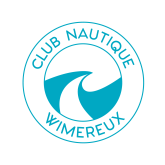 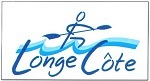 Fiche d’inscription Longe Côte  saison 22/23Nom :………………………….		Prénom : ……………………… 	Sexe :      M           F   		Date de naissance : ____/____/____Adresse :……………………………………….	………………..………………..	Code Postal : …………….		Ville : ……………………………Tél : ____/____/____ /____/____		Mail : ……………………………………………………………………………TarifsA l’année : 101.10 €   comprend                               ou               Carte de  10 sorties : 66.10 € comprend                             ou Sortie : 15€	Adhésion Club  (70 €  )    	                      	                    Carte de 10 sorties (50 €)	                                  Sortie journée  		9 €                             	Abonnement année    (15€)  				       	Licence IRLC  FFR  (16.10€)                                          	Licence IRLC  FFR  (16.10€)       							                               	Location combinaison  	6 €                                                                      Licence valable  de septembre à septembreAttestation sur l’honneur	 J’atteste avoir une assurance Responsabilité Civile personnelle pour la pratique de l’activité	Je sais nager                                                         	Je ne sais pas nagerMerci d’indiquer si problème de santé (épilepsie, asthme, insuffisance respiratoire, insuffisance cardiaque, etc…) : ……………………………………………….  …………………………………………………………..	Je ne souhaite pas  que les informations fournies ci-dessus soit communiquées à d’autres organismes à des fins commerciales   ou associatives PERSONNE  A PREVENIR EN CAS D’URGENCENom et Prénom : ………………………………………………………………….	Fait à Wimereux 	Le         /        /											Signature (précédée de la mention manuscrite lu et approuvé)Tél. :____/____/____/____/____						Certificat Médical pour la pratique (abonnement à l’année) J’atteste avoir un certificat médical de non contre indication à la pratique du sport de moins de 3 ans La présentation d’un certificat médical de non contre indication à la pratique de la longe côte en compétition de moins d un an 